администрация ПОСТАНОВЛЯЕТ:      1. Внести изменения в постановление главы  муниципального района – руководителя администрации от 21 сентября . № 1622 «О системе оплаты труда работников  муниципальных образовательных организаций»:    1.1. В приложении 7 к постановлению:     1) в пункте 1:    а) после слов "среднемесячной заработной платы работников" дополнить словами "списочного состава";    б) слова "среднемесячной численности" заменить словами "среднесписочной численности";    в) в названии графы второй таблицы слово "Среднемесячная" заменить словом "Среднесписочная";   2) пункт 2 исключить.2. Настоящее постановление вступает в силу со дня его принятия и распространяется на правоотношения, возникшие с 1 января 2017 года, и подлежит размещению на официальном сайте администрации муниципального района «Печора».АДМИНИСТРАЦИЯ МУНИЦИПАЛЬНОГО РАЙОНА «ПЕЧОРА»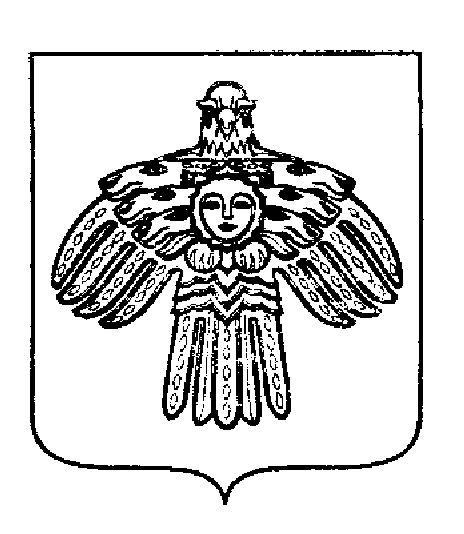 «ПЕЧОРА»  МУНИЦИПАЛЬНÖЙ  РАЙОНСААДМИНИСТРАЦИЯПОСТАНОВЛЕНИЕ ШУÖМПОСТАНОВЛЕНИЕ ШУÖМПОСТАНОВЛЕНИЕ ШУÖМ«_26_»  апреля    2017 г.г. Печора,  Республика Коми№ 482О внесении изменений в постановление главы муниципального района – руководителя администрации от 21 сентября . № 1622 И.о.главы администрации                                              С.П. Кислицын